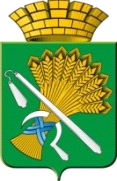 АДМИНИСТРАЦИЯ КАМЫШЛОВСКОГО ГОРОДСКОГО ОКРУГАП О С Т А Н О В Л Е Н И Еот 18.02.2022 N 140Об участии Камышловского городского округа в конкурсном отборе региональных программ по проектированию туристского кода центра города в рамках федерального проекта «Развитие туристической инфраструктуры» национального проекта «Туризм и индустрия гостеприимства» в 2022 году В целях формирования туристского бренда города Камышлов, улучшения туристической доступности, привлекательности и безопасности, создания навигации вдоль туристских маршрутов, по созданию инфраструктуры (некапитальных строений и сооружений) для комфортного пребывания туристов и жителей в городе Камышлов, согласно Приказа Федеральном агентстве по туризму Российской Федерации от 17 ноября 2021 г. № 537-Пр-21 «Об организации в Федеральном агентстве по туризму работы по предварительном отбору заявок субъектов Российской Федерации о поддержке региональных программ по проектированию туристского кода центра города», учитывая протокол архитектурно-художественного совета Камышловского городского округа, утвержденного протоколом от 11 февраля 2022 года,  администрация Камышловского городского округаПОСТАНОВЛЯЕТ:Принять участие в конкурсном отборе региональных программ по проектированию туристского кода центра города в рамках федерального проекта «Развитие туристической инфраструктуры» национального проекта «Туризм и индустрия гостеприимства» в 2022 году (далее Конкурсный отбор).Утвердить состав рабочей группы по подготовке документации для участия в Конкурсном отборе (прилагается). Провести общественное обсуждение и прием предложений от населения о границах, мероприятия и функциях территории туристкого центра города в соответствии со сроками, установленными требованиями к Конкурсной документации. Определить места и адреса, в которых будут расположены пункты приёма предложений граждан в рамках общественного обсуждения:Стационарные пункты:Автономное муниципальное учреждение культуры Камышловского городского округа «Центр культуры и досуга», г. Камышлов, ул. Вокзальная, 14-а;Муниципальное автономное учреждение дополнительного образования «Дом детского творчества» Камышловского городского округа, г. Камышлов, ул. Фарфористов, 11-а.Пункты приёма предложений расположить в холлах 1 этажа зданий.Онлайн голосование:официальный сайт Камышловского городского округа;группа в социальной сети «в Контакте»;группа в социальной сети «Одноклассники».5. Настоящее постановление опубликовать в газете «Камышловские известия» и на официальном сайте Камышловского городского округа в течение 10 дней со дня принятия.6. Контроль за выполнением настоящего постановления оставляю за собойГлаваКамышловского городского округа                                               А.В. ПоловниковСОСТАВ рабочей группы по подготовке документации для участия в конкурсном отборе региональных программ по проектированию туристского кода центра города в рамках федерального проекта «Развитие туристической инфраструктуры» национального проекта «Туризм и индустрия гостеприимства» в 2022 годуПредседатель: Половников А.В. – глава Камышловского городского округаСекретарь:Шваб И.А. – главный специалист Комитета по образованию, культуре, спорту и делам молодежи администрации Камышловского городского округа.Члены:Чикунова Т.А. – председатель Думы Камышловского городского округа (по согласованию); Соболева А.А. – заместитель главы администрации Камышловского городского округа;Власова Е.Н. - заместитель главы администрации Камышловского городского округа;Кузнецова О.М. – председатель Комитета по образованию, культуре, спорту и делам молодежи администрации Камышловского городского округа;Семенова Л.А. – начальник отдела жилищно-коммунального и городского хозяйства администрации Камышловского городского округа;Акимова Н.В. – начальник отдела экономики администрации Камышловского городского округа;Нифонтова Т.В.	- начальник отдела архитектуры и градостроительства администрации Камышловского городского округа;Михайлова Е.В. – председатель комитета по управлению имуществом и земельным ресурсам администрации Камышловского городского округа.Приложение N 1УТВЕРЖДЕНпостановлением администрации Камышловского городского округаот 18.02.2022 N 140